ФАМИЛИЯ Имя ОтчествоНАУЧНЫЙ ДОКЛАДоб основных результатах подготовленной научно-квалификационной работы (диссертации)ТЕМА НАУЧНО-КВАЛИФИКАЦИОННОЙ РАБОТЫНаправление подготовки _______________________________________                        (Код и наименование направления подготовки)Направленность ______________________________________________                  (Шифр и наименование направленности/научной специальности)Воронеж – 2019Научно-квалификационная работа выполнена в федеральном государственном бюджетном образовательном учреждении высшего образования «Воронежский государственный технический университет» на кафедре _____________________.      (Название кафедры полностью)Научный руководитель __________  ___________________________________,                                                                     (подпись)                 (уч.степень, уч.звание, должность, ФИО полностью)Заведующий кафедрой __________  ___________________________________,                                                                (подпись)               (уч.степень, уч.звание, ФИО полностью)Рецензенты:__________  _____________________________________________,                                      (подпись)               (уч.степень, уч.звание, должность, ФИО полностью)__________  _____________________________________________,                                       (подпись)               (уч.степень, уч.звание, должность, ФИО полностью)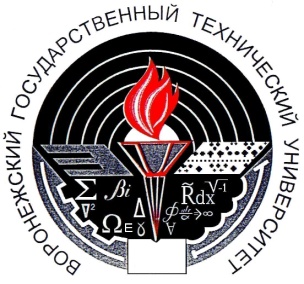 Министерство науки и высшего образования Российской ФедерацииФЕДЕРАЛЬНОЕ ГОСУДАРСТВЕННОЕ БЮДЖЕТНОЕ ОБРАЗОВАТЕЛЬНОЕ УЧРЕЖДЕНИЕ ВЫСШЕГО ОБРАЗОВАНИЯ«ВОРОНЕЖСКИЙ ГОСУДАРСТВЕННЫЙ ТЕХНИЧЕСКИЙ УНИВЕРСИТЕТ»(ФГБОУ ВО «ВГТУ», ВГТУ)